КУЛЬТУРНЫЙ ДНЕВНИК ШКОЛЬНИКАученицы 4»Б» класса МКОУ «СОШ №2»Паталиевой  Патимат2021 годДорогой друг!Перед тобой культурный дневник школьника. Он предназначен не для выставления отметок и записывания домашнего задания. Он станет тебе полезен в другом.В прошлом (да и сегодня) в России существовали традиции – люди вели дневники, записывая в них свои впечатления об увиденном, прочитанном, прочувственном. Многие из этих дневников стали впоследствии основой для создания знаменитых книг, проведения научных исследований, написания энциклопедий и словарей.Твой культурный дневник поможет тебе сделать свои наблюдения, открытия, проекты и исследования в области истории, культуры и искусства Российской Федерации, Республики Дагестан и села и города. В нем ты сможешь представить собственные мысли после посещения музеев, концертных залов, памятных исторических мести своей малой родины.Чтобы украсить дневник, ты можешь (вместе с родителями) подготовить фотографии, рисунки, коллажи, добавить в него тексты и другие материалы.Желаем тебе интересных встреч, путешествий, знакомств с музыкой, спектаклями, выставками, народными традициями, архитектурными сооружениями!Удачи!Раздел 1. Приглашение к чтению.Раздел 2. Волшебный мир искусства.Раздел 3. Театральные встречи.Раздел 4. Удивительный мир кино.Раздел 5. Никто не забыт…Раздел 6. Музейное зазеркалье.Раздел 7. Мой Дагестан.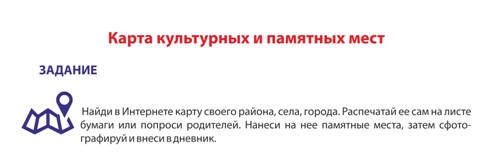 В оформлении дневника использованы фотоматериалы из открытого доступа сети интернет№Дата, форма посещения (очная или дистанционная)Посещение с родителями/групповое/индивидуальноеНазвание, место расположенияВпечатление Фотографии 12.02.21групповоеПосле прочтения книги  я подумала , может завести собаку и заняться её дрессировкой.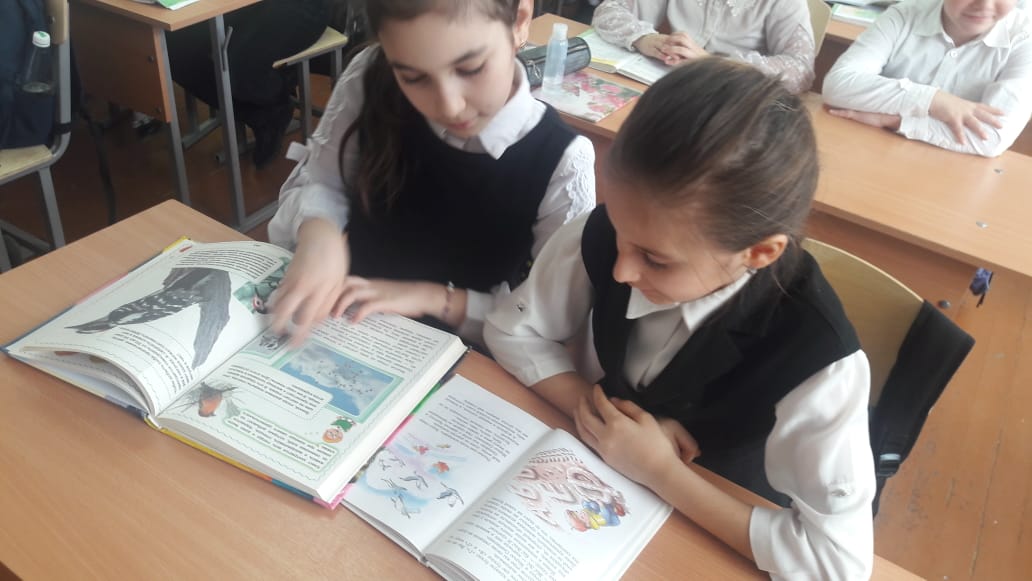 №Дата, форма посещения (очная или дистанционная)Посещение с родителями/групповое/индивидуальноеНазвание, место расположенияВпечатление Фотографии 10.02.21Индивидуальное«Дагестан –Мой край родной»Мне очень нравится рисовать. Это очень интересно и красиво.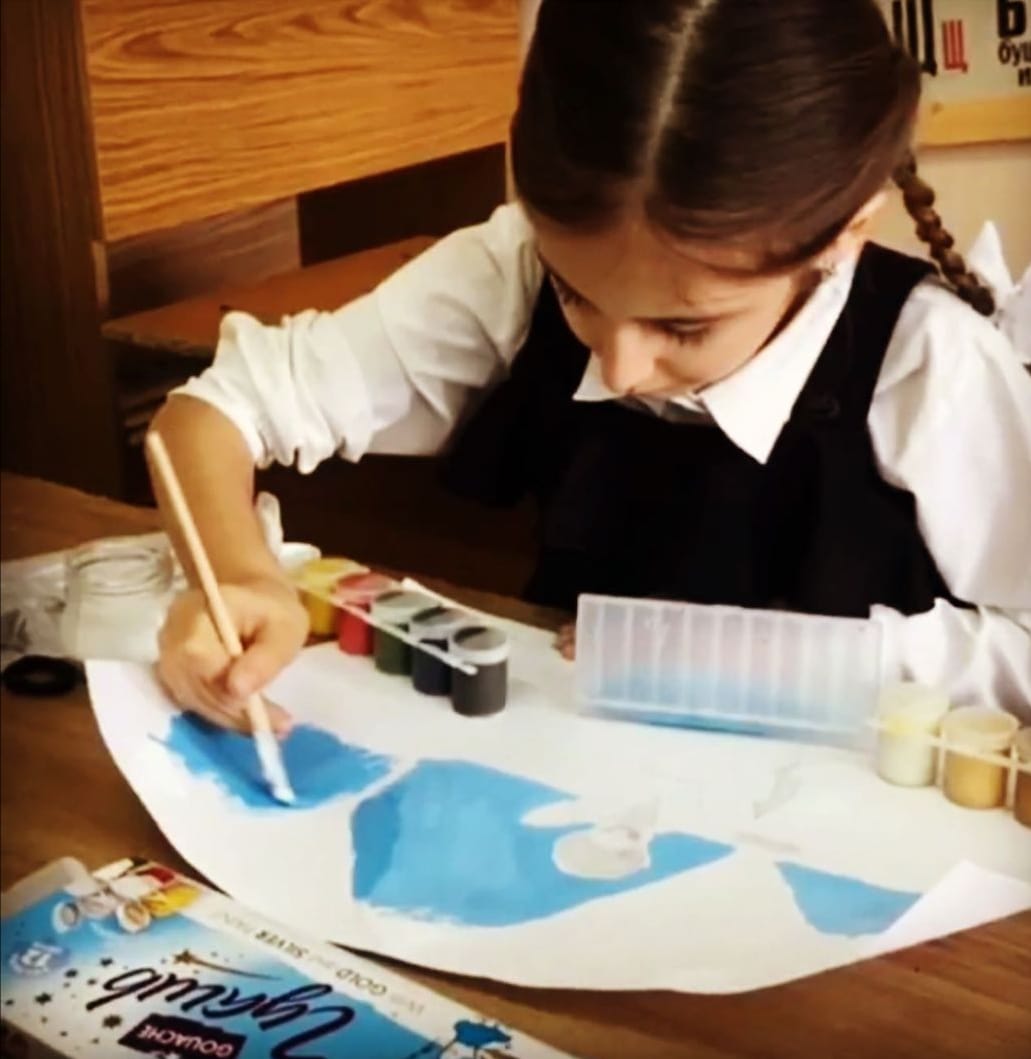 №Дата, форма посещения (очная или дистанционная)Посещение с родителями/групповое/индивидуальноеНазвание, место расположенияВпечатление Фотографии 07.04.21групповоеДаргинский драматический театр имени О.БатыраяСпектакль«Чудесный клад»Сказка о жадном богаче Галсане и бедном Баире ,которому достался чудесный клад.Весь спектакль  просматривался на одном дыхании.Игра актёров,их костюмы,все было супер.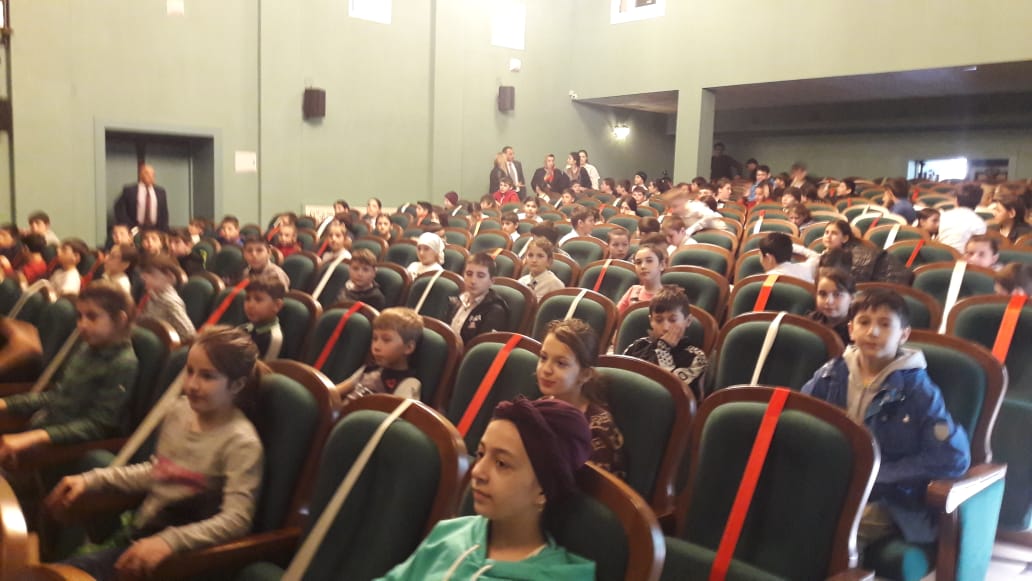 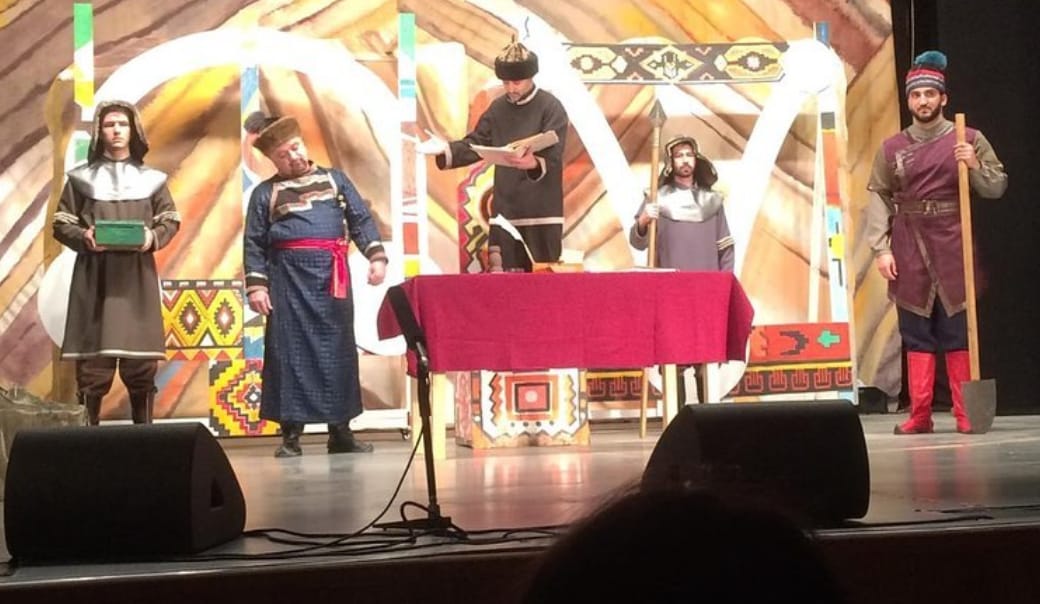 №Дата, форма посещения (очная или дистанционная)Посещение с родителями/групповое/индивидуальноеНазвание, место расположенияВпечатление Фотографии 21.03.21групповоеКинотеатр «Восток»Мультфильм «Майя и последний дракон»Подвиг Майи был мужественным и достоин уважения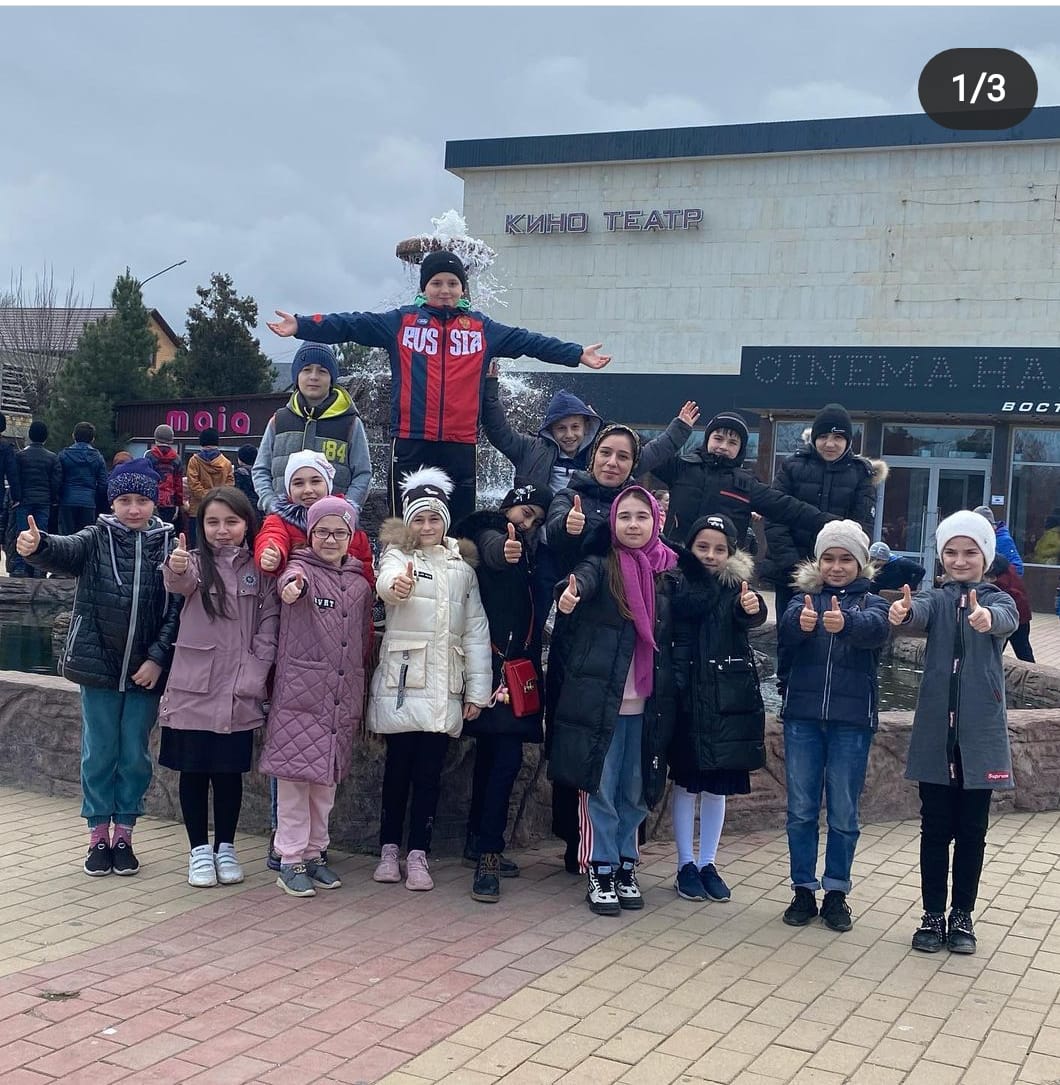 №Дата, форма посещения (очная или дистанционная)Посещение с родителями/групповое/индивидуальноеНазвание, место расположенияВпечатление Фотографии №Дата, форма посещения (очная или дистанционная)Посещение с родителями/групповое/индивидуальноеНазвание, место расположенияВпечатление Фотографии 02.03.21дистанционноиндивидуальноЭкскурсия в музей в онлайн-режимеТретьяковская галереяВспоминаются  страницы учебников.Картин русских художников, сочинения, которые писались.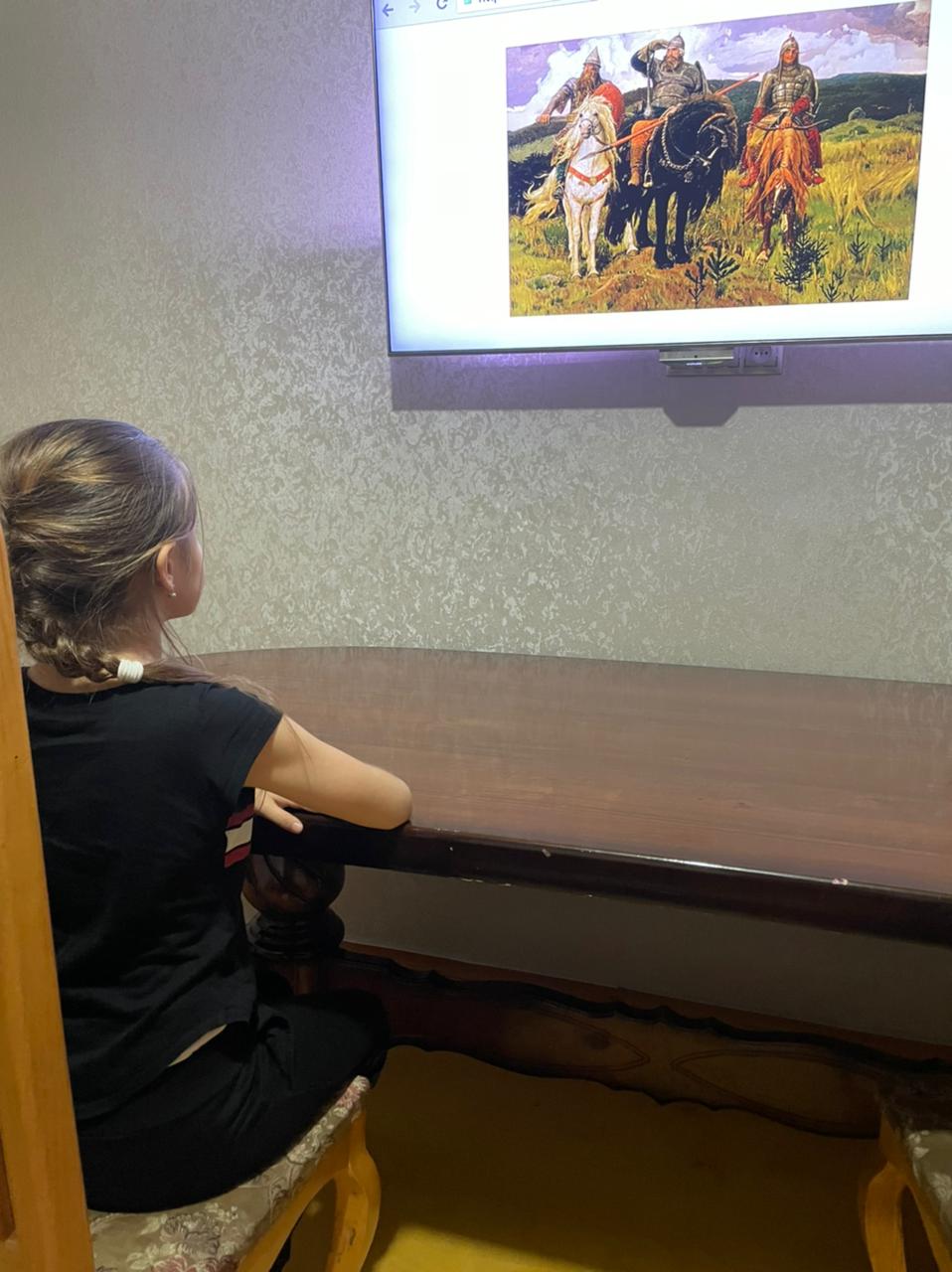 №Дата, форма посещения (очная или дистанционная)Посещение с родителями/групповое/индивидуальноеНазвание, место расположенияВпечатление Фотографии 18.03.21групповоеЧас общения«Избербаш- город у моря»Нам можно гордиться тем, что мы родились и живём в таком удивительном  и славном крае – многонациональном Дагестане.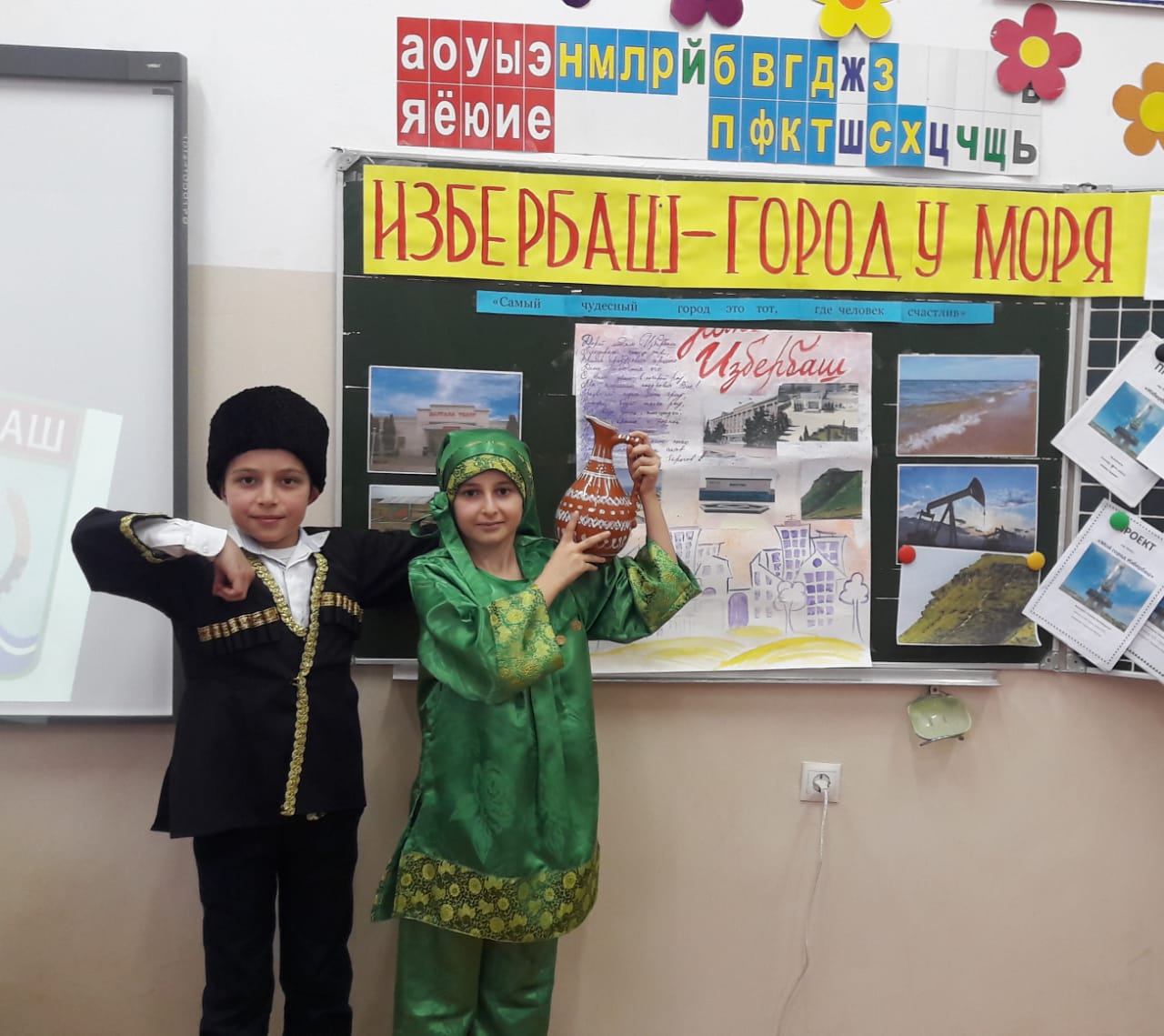 